ok                  Crna Gora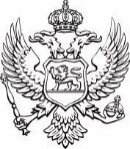                       Ministarstvo ekonomskog razvojaSlužba za pravne poslove, finansije i tehničku podrškuBroj: 016-037/22-4621/5                                                                              12.07.2023.godineNa osnovu člana 18 Zakona o upravnom postupku („Službeni list CG“, br. 56/14, 20/15, 40/16 i 37/17), člana 14 tačka 1, 5 i 6, člana 16 i člana 30 stav 1 Zakona o slobodnom pristupu informacijama („Službeni list CG“, br. 44/12 i 30/17), člana 2, člana 5 stav 2 tačka 4, Zakona o zaštiti poslovne tajne ("Službeni list Crne Gore", br. 145/21 od 31.12.2021), člana 1 i 4 Zakona o zaštiti podataka o ličnosti ( “ Službeni list CG”, broj 79/08, 70/09, 44/12 i 22/17), postupajući po rješenju Agencije za zaštitu ličnih podataka i slobodan pristup informacijama broj UP II 07-30-2531-2/22 od 26.06.2023.godine i zahtjevu NVO Mreže za afirmaciju nevladinog sektora – MANS, iz Podgorice broj 137770, zavedenom kod ovog Ministarstva pod brojem: 016-037/22-4621/1 od 08.02.2022.godine, sekretarka ministarstva na osnovu ovlašćenja broj 016-102/22-6472/2 od 12.05.2022.godine, donosi R j e š e nj eI DJELIMIČNO SE USVAJA zahtjev NVO Mreže za afirmaciju nevladinog sektora – MANS, iz Podgorice, broj 137770, zaveden kod ovog Ministarstva pod brojem: 016-037/22-4621/1 od 08.02.2022.godine i omogućuje pristup informacijama kao osnovan.II OGRANIČAVA SE pristup informaciji iz stava 1 dispozitiva rješenja u dijelu koji se odnosi na: JMBG, adresu stanovanja i broj identifikacionog dokumenta fizičkih lica koja se nalaze u predmetnoj informaciji i pristup dijelu informacije koji se odnosi na ‘’Revidovani projekat  i Biznis plan projekta''.III Pristup predmetnim dokumentima ostvariće se, dostavom putem pošte, preporučenom pošiljkom, na adresu podnosioca zahtjeva.IV Troškovi postupka određuju se u iznosu od 3,17 €, koje podnosilac zahtjeva može uplatiti u korist Budžeta Crne Gore, na transakcioni račun broj: 907-83001-19 kod Centralne banke Crne Gore i o tome dostaviti odgovarajući dokaz.O b r a z l o ž e nj eNVO Mreža za afirmaciju nevladinog sektora – MANS, iz Podgorice, podnijela je ovom Ministarstvu zahtjev zaveden pod brojem: 016-037/22-4621/1 od 08.02.2022.godine, kojim je tražen pristup informacijama i to: ''Kopiji prijave kompanije ''Bjelasica 1450''  D.O.O Podgorica, PIB: 03284956 na javni poziv za kvalifikovanje razvojnih projekata u oblasti turizma, koja se odnosi na izgradnju hotela ''Bjelasica 1450'' Kolašin, sa kompletnom pratećom dokumentacijom''. Zbog nedonošenja rješenja u zakonskom roku, Agencija za zaštitu ličnih podataka i slobodan pristup informacijama donijela je rješenje broj UP II 07-30-2531-2/22 od 26.06.2023.godine, kojim je usvojila žalbu NVO Mans iz Podgorice, zbog povrede pravila postupka i naložila Ministarstvu ekonomskog razvoja i turizma da u roku od 15 dana od dana prijema rješenja, donese rješenje po predmetnom zahtjevu.Postupajući po zahtjevu, ovo Ministarstvo je utvrdilo da je u posjedu tražene informacije, te je nakon uvida u dokumentaciju, utvrdilo da dio informacije tražene po predmetnom zahtjevu predstavlja poslovnu tajnu shodno članu 2 Zakona o zaštiti poslovne tajne, te da ista podliježe ograničenjima propisanim u članu 14 tačka 5 i 6 Zakona o slobodnom pristupu informacijama  i shodno tome u konkretnom slučaju je bez odlaganja pristupilo sprovođenju testa štetnosti u slučaju dostavljanja predmetnog dijela tražene informacije, u skladu sa članom 16 Zakona o slobodnom pristupu informacijama.Nakon uvida u predmetne informacije, nedvosmisleno je utvrđeno da iste predstavljaju poslovnu tajnu, sa razloga što predmetne informacije u potpunosti ispunjavaju uslove propisane u članu 2 Zakona o zaštiti poslovne tajne koji predviđa da je poslovna tajna informacija koja u potpunosti ili u precizno definisanoj konfiguraciji ili zbiru njenih komponenti nije opšte poznata ili lako dostupna licima koja u okviru svojih djelatnosti koriste ovu informaciju, koja ima komercijalnu vrijednost zbog toga što je tajna i za koju je fizičko ili pravno lice koje zakonito kontroliše poslovnu tajnu preduzelo odgovarajuće mjere, radi očuvanja njene tajnosti.Biznis plan je sredstvo za ostvarivanje kontakta izmedju preduzetnika i investitora, kojim se povezuje sve ono što čini jedan poslovni poduhvat i predstavlja elaborat onoga što će preduzetnik raditi u budućnosti, kojim se pokazuju mogućnosti preduzeća u budućnosti, iz čega proizilazi da je biznis plan i sredstvo za privlačenje klijenata. Biznis plan je preduslov da se započnu pregovori oko bilo kakve potencijalne saradnje sa investitorima. To je dokument koji nosi odgovore na neka ključna pitanja koja isključivo zanimaju potencijalne investitore, biznis partnere, ali i samog preduzetnika sa nekom biznis idejom koju želi da razradi i od nje napravi održivi biznis. Pisanje biznis plana nije puko odgovaranje na pitanja, već ima svoj proces i faze u izradi za koje je često potrebna pomoć i podrška, najčešće nemala finansijska.Imajući u vidu gore navedeno, Ministarstvo ekonomskog razvoja i turizma smatra da upravo informacije opisane u stavu 2 dispozitiva, predstavljaju krucijalnu poslovnu tajnu koju treba zaštiti od objelodanjivanja i onemogućiti slobodan tok iste, s obzirom da su biznis plan i revidovani glavni projekat od vitalnog značaja za poslovanje jednog  privrednog društva, te da bi takvo postupanje grubo ugorzilo ekonomske i tržišne interese autora istih.U prilog donošenju predmetne odluke govori i član 5 stav 2 tačka 4, Zakona o zaštiti poslovne tajne, u kom je propisano da se korišćenje ili otkrivanje poslovne tajne smatra nezakonitim kada ga bez pristanka nosioca poslovne tajne izvrši lice za koje se utvrdi da postupa u suprotnosti sa obavezom neotkrivanja poslovne tajne.U konkretnom slučaju, utvrđeno je i da ne postoji preovlađujući javni interes za objelodanjivanjem informacije definisan u članu 17 Zakona o slobodnom pristupu informacijama („Službeni list CG“, br. 44/12 i 30/17), naročito uzimajući u obzir da biznis plan i revidovani projekat predstavljaju odnos između privrednog društva i potencijalnog investitora, te da bi u slučaju objelodanjivanja istih mogli biti zloupotrebljeni od strane konkurencije.			Na osnovu sprovedenog testa štetnosti, Ministarstvo je odlučilo da shodno članu 30 stav 1 Zakona o slobodnom pristupu informacijama, djelimično odobri dostavljanje informacije opisane u stavu 2 dispozitiva, a da dijelu informacije koji se odnosi na ''revidovani projekat i biznis plan projekta'', ograniči pristup sa razloga zaštite trgovinskih i drugih ekonomskih interesa koji se odnose na zaštitu konkurencije, kao i zbog očuvanja poslovne tajne shodno članu 14 tačka 5 i 6 istog Zakona.Odredbom člana 14 stav 1 tačka 1 predmetnog Zakona propisano je da organ vlasti može ograničiti pristup informaciji ako je to u interesu zaštite privatnosti od objelodanjivanja podataka predviđenih zakonom kojim se uređuje zaštita podataka o ličnosti, osim podataka koji se odnose na: javne funkcionere u vezi sa vršenjem javne funkcije, kao i prihode, imovinu i sukob interesa tih lica i njihovih srodnika koji su obuhvaćeni zakonom kojim se uređuje sprječavanje sukoba interesa.Članom 16 stav 1 istog Zakona, propisano je da će se pristup informaciji ograničiti ukoliko bi objelodanjivanje informacije značajno ugrozilo interes iz člana 14 ovog zakona, odnosno ukoliko postoji mogućnost da bi objelodanjivanje informacije izazvalo štetne posledice po interes koji je od većeg značaja od interesa javnosti da zna tu informaciju, osim ako postoji preovlađujući interes propisan članom 17 ovog zakona, a stavom 2 istog člana propisano je da se test štetnosti ne vrši za informacije iz člana 14 tačka 1 alineja 1 i 2.Dalje, odredbom člana 2 stav 2 Zakona o zaštiti podataka o ličnosti, propisano je, između ostalog, da se lični podaci ne mogu obrađivati u većem obimu nego što je potrebno da bi se postigla svrha obrade, niti na način koji nije u skladu sa njihovom namjenom. Shodno članu 4 Zakona o zaštiti podataka o ličnosti zaštita ličnih podataka obezbjeđuje se svakom licu bez obzira na državljanstvo, prebivalište, rasu, boju kože, pol, jezik, vjeru, političko i drugo uvjerenje, nacionalnost, socijalno porijeklo, imovno stanje, obrazovanje, društveni položaj ili drugo lično svojstvo.Naime, obrada ličnih podataka može se vršiti ukoliko za to postoji pravni osnov u zakonu ili po prethodno dobijenoj saglasnosti lica čiji se lični podaci obrađuju, koja se može opozvati u svakom trenutku, shodno članu 10 Zakona o zaštiti podataka o ličnosti.Shodno naprijed iznijetom, ograničava se pristup dijelu informacije koji se odnosi na JMBG, adresu stanovanja i broj identifikacionog dokumenta fizičkih lica, jer bi omogućavanje pristupa istim bio suprotan svrsi za koju se prikupljaju, za čiju obradu je potrebna saglasnost lica čiji se podaci obrađuju, koje nema u konkretnom slučaju, pri čemu ne postoji preovlađujući javni interes propisan članom 17 Zakona o slobodnom pristupu informacijama.Tražena informacija kojoj se pristup omogućava ima 59 stranica A4 formata, i pristup istoj omogućava se dostavljanjem njene kopije putem pošte, preporučenom pošiljkom. Kako je u članu 2 stav 1 tačka 1 alineja 1 Uredbe o naknadi troškova  u postupku za pristup informacijama („Službeni list CG“, br.66/16 i 121/21), propisano da se visina naknade fotokopiranja određuje za format A4 crno-bijeli 0,03 €, po stranici a stavom 2 istog člana propisano je da se fotkopiranje informacije iz stava 1 tačka 1 alineja 1 ne naplaćuje za prvih 20 stranica, to se troškovi postupka određuju u ukupnom iznosu od 3,17 €, od čega na ime kopiranja stranice po utvrđenoj cijeni od 0,03 € po jednoj strani i na ime dostavljanja preporučenom pošiljkom 2,00 €,  koje podnosilac zahtjeva može uplatiti u korist Budžeta Crne Gore, na transakcioni račun broj: 907-83001-19 kod Centralne banke Crne Gore i o tome dostaviti odgovarajući dokaz, shodno članu 3 predmetne Uredbe.Na osnovu izloženog, shodno članu 30 stav 1 Zakona o slobodnom pristupu informacijama, odlučeno je kao u dispozitivu rješenja.UPUTSTVO O PRAVNOJ ZAŠTITI: Protiv ovog rješenja može se izjaviti žalba Savjetu Agencije za zaštitu ličnih podataka i slobodan pristup informacijama u roku od 15 dana od dana prijema rješenja, preko Ministarstva ekonomskog razvoja. SEKRETARKA                                                                                                                            Dragana Jović Dostavljeno: 	     Podnosiocu zahtjeva     u spise predmetaa/aObradio:Vuk ŽdralevićSamostalni savjetnik I E-mail:vuk.zdralevic @mek.gov.meOdobrila:Šefica kancelarije za pravne i opšte posloveMilica SvrkotaE-mail: milica.svrkota@mek.gov.me